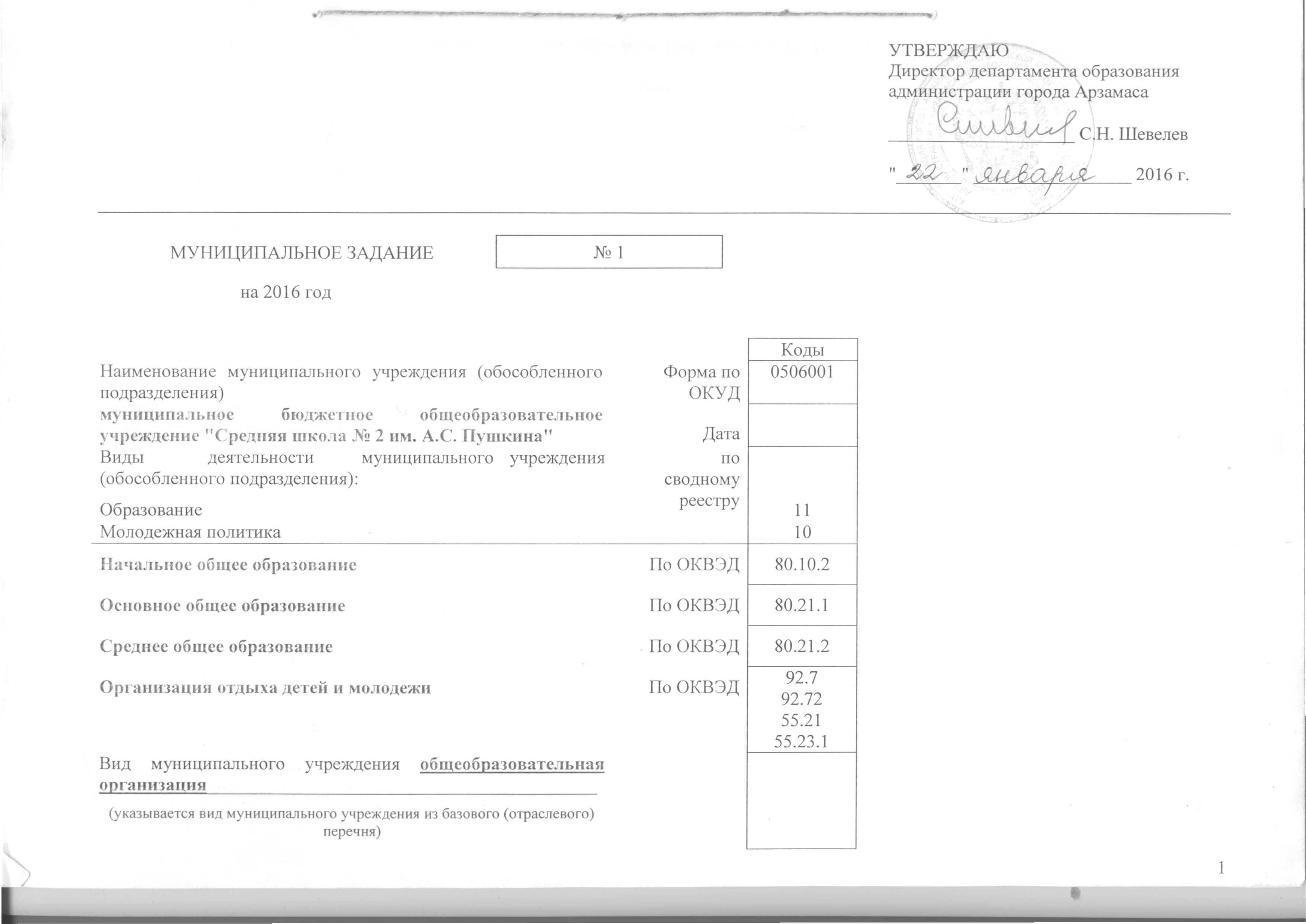 Часть 1. Сведения об оказываемых муниципальных услугахРаздел I1.2. Категории потребителей муниципальной услугиФизические лица 1.3. Показатели, характеризующие объем и (или) качество муниципальной услуги:1.3.1. Показатели, характеризующие качество муниципальной услуги:допустимые  (возможные)  отклонения  от  установленных показателей качествамуниципальной услуги,   в   пределах  которых  муниципальное  заданиесчитается выполненным (процентов)    1.3.2. Показатели, характеризующие объем муниципальной услуги:Допустимые  (возможные)  отклонения  от  установленных  показателей  объемамуниципальной   услуги,   в   пределах  которых  муниципальное  заданиесчитается выполненным (процентов)1.4.  Нормативные  правовые  акты, устанавливающие размер платы (цену, тариф) либо порядок ее (его) установления:1.5. Порядок оказания муниципальной услуги1.5.1. Нормативные правовые акты, регулирующие порядок оказаниямуниципальной услуги1) Федеральный закон  от 06.10.2003 №131-ФЗ "Об общих принципах организации местного самоуправления в Российской Федерации";2) Федеральный закон  от 29.12.2012 №273-ФЗ "Об образовании в Российской Федерации"; 3)Постановление Администрация города Арзамаса от 07.11.2014 №1937 "Об утверждении Положения об организации  предоставления общедоступного и бесплатного дошкольного, начального общего, основного общего, среднего общего образования по основным общеобразовательным программам в муниципальных образовательных организациях города Арзамаса"1.5.2. Порядок информирования потенциальных потребителей муниципальной услуги:Раздел II2.2. Категории потребителей муниципальной услугиФизические лица 2.3. Показатели, характеризующие объем и (или) качество муниципальной услуги:2.3.1. Показатели, характеризующие качество муниципальной услуги:допустимые  (возможные)  отклонения  от  установленных показателей качествамуниципальной услуги,   в   пределах  которых  муниципальное  заданиесчитается выполненным (процентов)    2.3.2. Показатели, характеризующие объем муниципальной услуги:Допустимые  (возможные)  отклонения  от  установленных  показателей  объемамуниципальной   услуги,   в   пределах  которых  муниципальное  заданиесчитается выполненным (процентов)2.4.  Нормативные  правовые  акты, устанавливающие размер платы (цену, тариф) либо порядок ее (его) установления:2.5. Порядок оказания муниципальной услуги2.5.1. Нормативные правовые акты, регулирующие порядок оказаниямуниципальной услуги1) Федеральный закон  от 06.10.2003 №131-ФЗ "Об общих принципах организации местного самоуправления в Российской Федерации";2)Федеральный закон  от 29.12.2012 №273-ФЗ "Об образовании в Российской Федерации";3)Постановление Администрация города Арзамаса от 07.11.2014 №1937 "Об утверждении Положения об организации  предоставления общедоступного и бесплатного дошкольного, начального общего, основного общего, среднего общего образования по основным общеобразовательным программам в муниципальных образовательных организациях города Арзамаса"2.5.2. Порядок информирования потенциальных потребителей муниципальной услуги:Раздел III3.2. Категории потребителей муниципальной услугиФизические лица 3.3. Показатели, характеризующие объем и (или) качество муниципальной услуги:3.3.1. Показатели, характеризующие качество муниципальной услуги:допустимые  (возможные)  отклонения  от  установленных показателей качествамуниципальной услуги,   в   пределах  которых  муниципальное  заданиесчитается выполненным (процентов)    3.3.2. Показатели, характеризующие объем муниципальной услуги:Допустимые  (возможные)  отклонения  от  установленных  показателей  объемамуниципальной   услуги,   в   пределах  которых  муниципальное  заданиесчитается выполненным (процентов)3.4.  Нормативные  правовые  акты, устанавливающие размер платы (цену, тариф) либо порядок ее (его) установления:3.5. Порядок оказания муниципальной услуги3.5.1. Нормативные правовые акты, регулирующие порядок оказаниямуниципальной услуги1) Федеральный закон Российская Федерация от 06.10.2003 №131-ФЗ "Об общих принципах организации местного самоуправления в РФ";2)Федеральный закон Российская Федерация от 29.12.2012 №273-ФЗ "Об образовании в РФ";3)Постановление администрация города Арзамаса от 07.11.2014 №1937 "Об утверждении Положения об организации предоставления общедоступного и бесплатного дошкольного, начального общего, основного общего, среднего общего образования по основным общеобразовательным программам муниципальных образовательных организациях города Арзамаса"3.5.2. Порядок информирования потенциальных потребителей муниципальной услуги:Раздел IV4.2. Категории потребителей муниципальной услугиФизические лица 4.3. Показатели, характеризующие объем и (или) качество муниципальной услуги:4.3.1. Показатели, характеризующие качество муниципальной услуги:допустимые  (возможные)  отклонения  от  установленных показателей качествамуниципальной услуги,   в   пределах  которых  муниципальное  заданиесчитается выполненным (процентов)    4.3.2. Показатели, характеризующие объем муниципальной услуги:Допустимые  (возможные)  отклонения  от  установленных  показателей  объемамуниципальной   услуги,   в   пределах  которых  муниципальное  заданиесчитается выполненным (процентов)4.4.  Нормативные  правовые  акты, устанавливающие размер платы (цену, тариф) либо порядок ее (его) установления:4.5. Порядок оказания муниципальной услуги4.5.1. Нормативные правовые акты, регулирующие порядок оказаниямуниципальной услуги1) Федеральный закон  от 06.10.2003 №131-ФЗ "Об общих принципах организации местного самоуправления в Российской Федерации";2) Федеральный закон  от 29.12.2012 №273-ФЗ "Об образовании в Российской Федерации";3)Постановление Администрация города Арзамаса от 07.11.2014 №1937 "Об утверждении Положения об организации  предоставления общедоступного и бесплатного дошкольного, начального общего, основного общего, среднего общего образования по основным общеобразовательным программам в муниципальных образовательных организациях города Арзамаса"4.5.2. Порядок информирования потенциальных потребителей муниципальной услуги:Раздел V5.2. Категории потребителей муниципальной услугиФизические лица 5.3. Показатели, характеризующие объем и (или) качество муниципальной услуги:5.3.1. Показатели, характеризующие качество муниципальной услуги:допустимые  (возможные)  отклонения  от  установленных показателей качествамуниципальной услуги,   в   пределах  которых  муниципальное  заданиесчитается выполненным (процентов)    5.3.2. Показатели, характеризующие объем муниципальной услуги:Допустимые  (возможные)  отклонения  от  установленных  показателей  объемамуниципальной   услуги,   в   пределах  которых  муниципальное  заданиесчитается выполненным (процентов)5.4.  Нормативные  правовые  акты, устанавливающие размер платы (цену, тариф) либо порядок ее (его) установления:5.5. Порядок оказания муниципальной услуги5.5.1. Нормативные правовые акты, регулирующие порядок оказаниямуниципальной услуги1)Федеральный закон Российская Федерация от 06.10.2003 №131-ФЗ ""Об общих принципах организации местного самоуправления в Российской Федерации"";2)Федеральный закон Российская Федерация от 29.12.2012 №273-ФЗ "«Об образовании в Российской Федерации»";3)Постановление Администрация города Арзамаса от 07.11.2014 №1937 ""Об утверждении Положения об организации  предоставления общедоступного и бесплатного дошкольного, начального общего, основного общего, среднего общего образования по основным общеобразовательным программам в муниципальных образовательных организациях города Арзамаса""5.5.2. Порядок информирования потенциальных потребителей муниципальной услуги:Раздел VI6.2. Категории потребителей муниципальной услугиФизические лица 6.3. Показатели, характеризующие объем и (или) качество муниципальной услуги:6.3.1. Показатели, характеризующие качество муниципальной услуги:допустимые  (возможные)  отклонения  от  установленных показателей качествамуниципальной услуги,   в   пределах  которых  муниципальное  заданиесчитается выполненным (процентов)    6.3.2. Показатели, характеризующие объем муниципальной услуги:Допустимые  (возможные)  отклонения  от  установленных  показателей  объемамуниципальной   услуги,   в   пределах  которых  муниципальное  заданиесчитается выполненным (процентов)6.4.  Нормативные  правовые  акты, устанавливающие размер платы (цену, тариф) либо порядок ее (его) установления:6.5. Порядок оказания муниципальной услуги6.5.1. Нормативные правовые акты, регулирующие порядок оказаниямуниципальной услуги1)Федеральный закон Российская Федерация от 06.10.2003 №131-ФЗ ""Об общих принципах организации местного самоуправления в Российской Федерации"";2)Федеральный закон Российская Федерация от 29.12.2012 №273-ФЗ "«Об образовании в Российской Федерации»";3)Постановление Администрация города Арзамаса от 07.11.2014 №1937 ""Об утверждении Положения об организации  предоставления общедоступного и бесплатного дошкольного, начального общего, основного общего, среднего общего образования по основным общеобразовательным программам в муниципальных образовательных организациях города Арзамаса""6.5.2. Порядок информирования потенциальных потребителей муниципальной услуги:Раздел VII7.2. Категории потребителей муниципальной услугиФизические лица7.3. Показатели, характеризующие объем и (или) качество муниципальной услуги:7.3.1. Показатели, характеризующие качество муниципальной услуги:допустимые  (возможные)  отклонения  от  установленных показателей качествамуниципальной услуги,   в   пределах  которых  муниципальное  заданиесчитается выполненным (процентов)    7.3.2. Показатели, характеризующие объем муниципальной услуги:Допустимые  (возможные)  отклонения  от  установленных  показателей  объемамуниципальной   услуги,   в   пределах  которых  муниципальное  заданиесчитается выполненным (процентов)7.4.  Нормативные  правовые  акты, устанавливающие размер платы (цену, тариф) либо порядок ее (его) установления:7.5. Порядок оказания муниципальной услуги7.5.1. Нормативные правовые акты, регулирующие порядок оказаниямуниципальной услуги1) Федеральный закон Российская Федерация от 06.10.2003 №131-ФЗ ""Об общих принципах организации местного самоуправления в Российской Федерации"";2)Федеральный закон Российская Федерация от 29.12.2012 №273-ФЗ "«Об образовании в Российской Федерации»";3)Постановление Администрация города Арзамаса от 07.11.2014 №1937 ""Об утверждении Положения об организации  предоставления общедоступного и бесплатного дошкольного, начального общего, основного общего, среднего общего образования по основным общеобразовательным программам в муниципальных образовательных организациях города Арзамаса""7.6.2. Порядок информирования потенциальных потребителей муниципальной услуги:Раздел VIII 8.2. Категории потребителей муниципальной услугиФизические лица8.3. Показатели, характеризующие объем и (или) качество муниципальной услуги:8.3.1. Показатели, характеризующие качество муниципальной услуги:допустимые  (возможные)  отклонения  от  установленных показателей качествамуниципальной услуги,   в   пределах  которых  муниципальное  заданиесчитается выполненным (процентов)    8.3.2. Показатели, характеризующие объем муниципальной услуги:Допустимые  (возможные)  отклонения  от  установленных  показателей  объемамуниципальной   услуги,   в   пределах  которых  муниципальное  заданиесчитается выполненным (процентов)8.4.  Нормативные  правовые  акты, устанавливающие размер платы (цену, тариф) либо порядок ее (его) установления:8.5. Порядок оказания муниципальной услуги8.5.1. Нормативные правовые акты, регулирующие порядок оказаниямуниципальной услуги1) Федеральный закон Российская Федерация от 06.10.2003 №131-ФЗ ""Об общих принципах организации местного самоуправления в Российской Федерации"";2)Федеральный закон Российская Федерация от 29.12.2012 №273-ФЗ "«Об образовании в Российской Федерации»";3)Постановление Администрация города Арзамаса от 07.11.2014 №1937 ""Об утверждении Положения об организации  предоставления общедоступного и бесплатного дошкольного, начального общего, основного общего, среднего общего образования по основным общеобразовательным программам в муниципальных образовательных организациях города Арзамаса""8.6.2. Порядок информирования потенциальных потребителей муниципальной услуги:Раздел IX9.2. Категории потребителей муниципальной услугиФизические лица 9.3. Показатели, характеризующие объем и (или) качество муниципальной услуги:9.3.1. Показатели, характеризующие качество муниципальной услуги:допустимые  (возможные)  отклонения  от  установленных показателей качествамуниципальной услуги,   в   пределах  которых  муниципальное  заданиесчитается выполненным (процентов)    9.3.2. Показатели, характеризующие объем муниципальной услуги:Допустимые  (возможные)  отклонения  от  установленных  показателей  объемамуниципальной   услуги,   в   пределах  которых  муниципальное  заданиесчитается выполненным (процентов)9.4.  Нормативные  правовые  акты, устанавливающие размер платы (цену, тариф) либо порядок ее (его) установления:9.5. Порядок оказания муниципальной услуги9.5.1. Нормативные правовые акты, регулирующие порядок оказаниямуниципальной услуги1) Федеральный закон Российская Федерация от 29.12.2012 №273-ФЗ "«Об образовании в Российской Федерации»"2) Федеральный закон Российская Федерация от 06.10.2003 №131-ФЗ ""Об общих принципах организации местного самоуправления в Российской Федерации"";3) Постановление Администрация города Арзамаса от 07.11.2014 №1937 ""Об утверждении Положения об организации  предоставления общедоступного и бесплатного дошкольного, начального общего, основного общего, среднего общего образования по основным общеобразовательным программам в муниципальных образовательных организациях города Арзамаса"";9.5.2. Порядок информирования потенциальных потребителей муниципальной услуги:Раздел X10.2. Категории потребителей муниципальной услугиФизические лица 10.3. Показатели, характеризующие объем и (или) качество муниципальной услуги:10.3.1. Показатели, характеризующие качество муниципальной услуги:допустимые  (возможные)  отклонения  от  установленных показателей качествамуниципальной услуги,   в   пределах  которых  муниципальное  заданиесчитается выполненным (процентов)    10.3.2. Показатели, характеризующие объем муниципальной услуги:Допустимые  (возможные)  отклонения  от  установленных  показателей  объемамуниципальной   услуги,   в   пределах  которых  муниципальное  заданиесчитается выполненным (процентов)10.4.  Нормативные  правовые  акты, устанавливающие размер платы (цену, тариф) либо порядок ее (его) установления:10.5. Порядок оказания муниципальной услуги10.5.1. Нормативные правовые акты, регулирующие порядок оказаниямуниципальной услуги1) Постановление Администрация города Арзамаса от 07.11.2014 №1937 ""Об утверждении Положения об организации  предоставления общедоступного и бесплатного дошкольного, начального общего, основного общего, среднего общего образования по основным общеобразовательным программам в муниципальных образовательных организациях города Арзамаса"";2)Федеральный закон Российская Федерация от 06.10.2003 №131-ФЗ ""Об общих принципах организации местного самоуправления в Российской Федерации"";3)Федеральный закон Российская Федерация от 29.12.2012 №273-ФЗ "«Об образовании в Российской Федерации»"10.5.2. Порядок информирования потенциальных потребителей муниципальной услуги:Раздел  XI11.2. Категории потребителей муниципальной услугиФизические лица 11.3. Показатели, характеризующие объем и (или) качество муниципальной услуги:11.3.1. Показатели, характеризующие качество муниципальной услуги:допустимые  (возможные)  отклонения  от  установленных показателей качествамуниципальной услуги,   в   пределах  которых  муниципальное  заданиесчитается выполненным (процентов)    11.3.2. Показатели, характеризующие объем муниципальной услуги:Допустимые  (возможные)  отклонения  от  установленных  показателей  объемамуниципальной   услуги,   в   пределах  которых  муниципальное  заданиесчитается выполненным (процентов)11.4.  Нормативные  правовые  акты, устанавливающие размер платы (цену, тариф) либо порядок ее (его) установления:11.5. Порядок оказания муниципальной услуги11.5.1. Нормативные правовые акты, регулирующие порядок оказаниямуниципальной услугиФедеральный закон Российская Федерация от 06.10.2003 №131-ФЗ "Об общих принципах организации местного самоуправления в Российской Федерации".Федеральный закон Российская Федерация от 29.12.2012 №273-ФЗ «Об образовании в РФ».Постановление Правительство Нижегородской области от 25.03.2009 3 149 «Об организации отдыха, оздоровления и занятости детей и молодежи Нижегородской области».Постановление Администрация города Арзамаса от 23.05.2014 №892 «Об организации отдыха, оздоровления и занятости детей и молодежи».11.5.2. Порядок информирования потенциальных потребителей муниципальной услуги:Раздел _II_                Часть 2. Сведения о выполняемых работах <3>                               Раздел _____                                                                 ┌────────┐1. Наименование работы _________________________      Уникальный │        │________________________________________________        номер по │        │                                                        базовому │        │2. Категории потребителей работы _______________   (отраслевому) │        │________________________________________________         перечню └────────┘3. Показатели, характеризующие объем и (или) качество работы:3.1. Показатели, характеризующие качество работы <4>:______ допустимые  (возможные)  отклонения  от  установленных показателей качестваработы,  в  пределах  которых муниципальное задание считается выполненным            ┌────────────────┐(процентов) │                │            └────────────────┘3.2. Показатели, характеризующие объем работы:допустимые  (возможные)  отклонения  от  установленных  показателей  объемаработы,  в  пределах  которых муниципальное задание считается выполненным            ┌────────────────┐(процентов) │                │Часть 3. Прочие сведения о муниципальном задании1. Основания для досрочного прекращения выполнения муниципального задания:Ликвидация образовательной организацииРеорганизация образовательной организацииАннулирование лицензии на осуществление образовательной деятельности2.  Иная  информация,  необходимая для выполнения (контроля за выполнением)муниципального задания _____________________________________________________________________________________________________________________________3. Порядок контроля за выполнением муниципального задания4. Требования к отчетности о выполнении муниципального задания _______________  4.1.  Периодичность  представления  отчетов  о  выполнении муниципального задания: один раз в квартал4.2. Сроки представления отчетов о выполнении муниципального задания: ежеквартально до 15 числа месяца, следующего за отчетным кварталом4.3. Иные требования к отчетности о выполнении муниципального задания По требованию департамента образования администрации города Арзамаса образовательная организация обязана представить необходимые документы, подтверждающие достижение соответствующих значений показателей качества и (или) объема муниципальной услуги, а также предварительный отчет об исполнении муниципального задания за соответствующий финансовый год.  5. Иные показатели, связанные с выполнением муниципального задания _______________ 1.1. Наименование муниципальной услуги Реализация основных общеобразовательных программ начального общего образованияУникальный номер по базовому (отраслевому) перечню11787000300300101005100Уникальный номер реестровой записиПоказатель, характеризующий содержание муниципальной услугиПоказатель, характеризующий содержание муниципальной услугиПоказатель, характеризующий содержание муниципальной услугиПоказатель, характеризующий условия (формы) оказания муниципальной услугиПоказатель, характеризующий условия (формы) оказания муниципальной услугиПоказатель качества муниципальной услугиПоказатель качества муниципальной услугиПоказатель качества муниципальной услугиПоказатель качества муниципальной услугиЗначение показателя качества муниципальной услугиЗначение показателя качества муниципальной услугиЗначение показателя качества муниципальной услугиЗначение показателя качества муниципальной услугиУникальный номер реестровой записиПоказатель, характеризующий содержание муниципальной услугиПоказатель, характеризующий содержание муниципальной услугиПоказатель, характеризующий содержание муниципальной услугиПоказатель, характеризующий условия (формы) оказания муниципальной услугиПоказатель, характеризующий условия (формы) оказания муниципальной услугинаименование показателяединица измерения по ОКЕИединица измерения по ОКЕИединица измерения по ОКЕИ2016 год (очередной финансовый год)2016 год (очередной финансовый год)2016 год (очередной финансовый год)2016 год (очередной финансовый год)Уникальный номер реестровой записи________(наименование показателя)________(наименование показателя)________(наименование показателя)_________(наименование показателя)_______(наименование показателя)наименование показателянаименованиекодкод12345678910101010000000000002230136811787000300300101005101101не указанообучающиеся за исключением обучающихся с ограниченными возможностями здоровья (ОВЗ) и детей-инвалидовне указаноОчная1) Доля родителей (законных представителей) несовершеннолетних учащихся, удовлетворенных условиями и качеством предоставляемой услуги;Процент74474495000000000002230136811787000300300101005101101не указанообучающиеся за исключением обучающихся с ограниченными возможностями здоровья (ОВЗ) и детей-инвалидовне указаноОчная2) Наличие неисполненных своевременно предписаний органа исполнительной власти Нижегородской области, осуществляющего функции по контролю и надзору в сфере образованияШтука7967960Уникальный номер реестровой записиПоказатель, характеризующий содержание муниципальной  услугиПоказатель, характеризующий содержание муниципальной  услугиПоказатель, характеризующий содержание муниципальной  услугиПоказатель, характеризующий условия (формы) оказания муниципальной услугиПоказатель, характеризующий условия (формы) оказания муниципальной услугиПоказатель объема муниципальной услугиПоказатель объема муниципальной услугиПоказатель объема муниципальной услугиЗначениепоказателя объема муниципальной  услугиЗначениепоказателя объема муниципальной  услугиЗначениепоказателя объема муниципальной  услугиСреднегодовой размер платы (цена, тариф)Среднегодовой размер платы (цена, тариф)Среднегодовой размер платы (цена, тариф)Уникальный номер реестровой записиПоказатель, характеризующий содержание муниципальной  услугиПоказатель, характеризующий содержание муниципальной  услугиПоказатель, характеризующий содержание муниципальной  услугиПоказатель, характеризующий условия (формы) оказания муниципальной услугиПоказатель, характеризующий условия (формы) оказания муниципальной услугинаименование показателяединица измерения по ОКЕИединица измерения по ОКЕИ2016 год (очередной финансовый год)2016 год (очередной финансовый год)2016 год (очередной финансовый год)2016 год (очередной финансовый год)2016 год (очередной финансовый год)2016 год (очередной финансовый год)Уникальный номер реестровой записи________(наименование показателя)________(наименование показателя)________(наименование показателя)_________(наименование показателя)_______(наименование показателя)наименование показателянаименованиекод2016 год (очередной финансовый год)2016 год (очередной финансовый год)2016 год (очередной финансовый год)2016 год (очередной финансовый год)2016 год (очередной финансовый год)2016 год (очередной финансовый год)123456789101010111111 000000000002230136811787000300300101005101101не указанообучающиеся за исключением обучающихся с ограниченными возможностями здоровья (ОВЗ) и детей-инвалидовне указаноОчнаяЧисло обучающихсяЧеловек792365Нормативный правовой актНормативный правовой актНормативный правовой актНормативный правовой актНормативный правовой актвидпринявший органдатаномернаименование12345Способ информированияСостав размещаемой информацииЧастота обновления информации123Размещение информации на официальном сайте образовательного учрежденияИнформация и документы, размещаемые в соответствии с ст. 29 Федерального закона от 29.12.2012 № 273-ФЗ "Об образовании в Российской Федерации"В течение десяти рабочих дней со дня создания документов, получения или внесения в них соответствующих изменений2.1. Наименование муниципальной услуги Реализация основных общеобразовательных программ начального общего образованияУникальный номер по базовому (отраслевому) перечню11787000100400101005100Уникальный номер реестровой записиПоказатель, характеризующий содержание муниципальной услугиПоказатель, характеризующий содержание муниципальной услугиПоказатель, характеризующий содержание муниципальной услугиПоказатель, характеризующий условия (формы) оказания муниципальной услугиПоказатель, характеризующий условия (формы) оказания муниципальной услугиПоказатель качества муниципальной услугиПоказатель качества муниципальной услугиПоказатель качества муниципальной услугиПоказатель качества муниципальной услугиЗначение показателя качества муниципальной услугиЗначение показателя качества муниципальной услугиЗначение показателя качества муниципальной услугиЗначение показателя качества муниципальной услугиУникальный номер реестровой записиПоказатель, характеризующий содержание муниципальной услугиПоказатель, характеризующий содержание муниципальной услугиПоказатель, характеризующий содержание муниципальной услугиПоказатель, характеризующий условия (формы) оказания муниципальной услугиПоказатель, характеризующий условия (формы) оказания муниципальной услугинаименование показателяединица измерения по ОКЕИединица измерения по ОКЕИединица измерения по ОКЕИ2016 год (очередной финансовый год)2016 год (очередной финансовый год)2016 год (очередной финансовый год)2016 год (очередной финансовый год)Уникальный номер реестровой записи________(наименование показателя)________(наименование показателя)________(наименование показателя)_________(наименование показателя)_______(наименование показателя)наименование показателянаименованиекодкод12345678910101010000000000002230136811787000100400101005101101адаптированная образовательная программаобучающиеся с ограниченными возможностями здоровья (ОВЗ)не указаноОчная1) Доля родителей (законных представителей) несовершеннолетних учащихся, удовлетворенных условиями и качеством предоставляемой услуги;Процент744744100000000000002230136811787000100400101005101101адаптированная образовательная программаобучающиеся с ограниченными возможностями здоровья (ОВЗ)не указаноОчная2) Наличие неисполненных своевременно предписаний органа исполнительной власти Нижегородской области, осуществляющего функции по контролю и надзору в сфере образованияШтука7967960Уникальный номер реестровой записиПоказатель, характеризующий содержание муниципальной  услугиПоказатель, характеризующий содержание муниципальной  услугиПоказатель, характеризующий содержание муниципальной  услугиПоказатель, характеризующий условия (формы) оказания муниципальной услугиПоказатель, характеризующий условия (формы) оказания муниципальной услугиПоказатель объема муниципальной услугиПоказатель объема муниципальной услугиПоказатель объема муниципальной услугиЗначениепоказателя объема муниципальной  услугиЗначениепоказателя объема муниципальной  услугиЗначениепоказателя объема муниципальной  услугиСреднегодовой размер платы (цена, тариф)Среднегодовой размер платы (цена, тариф)Среднегодовой размер платы (цена, тариф)Уникальный номер реестровой записиПоказатель, характеризующий содержание муниципальной  услугиПоказатель, характеризующий содержание муниципальной  услугиПоказатель, характеризующий содержание муниципальной  услугиПоказатель, характеризующий условия (формы) оказания муниципальной услугиПоказатель, характеризующий условия (формы) оказания муниципальной услугинаименование показателяединица измерения по ОКЕИединица измерения по ОКЕИ2016 год (очередной финансовый год)2016 год (очередной финансовый год)2016 год (очередной финансовый год)2016 год (очередной финансовый год)2016 год (очередной финансовый год)2016 год (очередной финансовый год)Уникальный номер реестровой записи________(наименование показателя)________(наименование показателя)________(наименование показателя)_________(наименование показателя)_______(наименование показателя)наименование показателянаименованиекод2016 год (очередной финансовый год)2016 год (очередной финансовый год)2016 год (очередной финансовый год)2016 год (очередной финансовый год)2016 год (очередной финансовый год)2016 год (очередной финансовый год)123456789101010111111000000000002230136811787000100400101005101101адаптированная образовательная программаобучающиеся с ограниченными возможностями здоровья (ОВЗ)не указаноОчнаяЧисло обучающихсяЧеловек7921Нормативный правовой актНормативный правовой актНормативный правовой актНормативный правовой актНормативный правовой актвидпринявший органдатаномернаименование12345Способ информированияСостав размещаемой информацииЧастота обновления информации123Размещение информации на официальном сайте образовательного учрежденияИнформация и документы, размещаемые в соответствии с ст. 29 Федерального закона от 29.12.2012 № 273-ФЗ "Об образовании в Российской Федерации"В течение десяти рабочих дней со дня создания документов, получения или внесения в них соответствующих изменений3.1. Наименование муниципальной услуги Реализация основных общеобразовательных программ начального общего образованияУникальный номер по базовому (отраслевому) перечню11787000300500201009100Уникальный номер реестровой записиПоказатель, характеризующий содержание муниципальной услугиПоказатель, характеризующий содержание муниципальной услугиПоказатель, характеризующий содержание муниципальной услугиПоказатель, характеризующий условия (формы) оказания муниципальной услугиПоказатель, характеризующий условия (формы) оказания муниципальной услугиПоказатель качества муниципальной услугиПоказатель качества муниципальной услугиПоказатель качества муниципальной услугиПоказатель качества муниципальной услугиЗначение показателя качества муниципальной услугиЗначение показателя качества муниципальной услугиЗначение показателя качества муниципальной услугиЗначение показателя качества муниципальной услугиУникальный номер реестровой записиПоказатель, характеризующий содержание муниципальной услугиПоказатель, характеризующий содержание муниципальной услугиПоказатель, характеризующий содержание муниципальной услугиПоказатель, характеризующий условия (формы) оказания муниципальной услугиПоказатель, характеризующий условия (формы) оказания муниципальной услугинаименование показателяединица измерения по ОКЕИединица измерения по ОКЕИединица измерения по ОКЕИ2016 год (очередной финансовый год)2016 год (очередной финансовый год)2016 год (очередной финансовый год)2016 год (очередной финансовый год)Уникальный номер реестровой записи________(наименование показателя)________(наименование показателя)________(наименование показателя)_________(наименование показателя)_______(наименование показателя)наименование показателянаименованиекодкод12345678910101010000000000002230136811787000300500201009101101не указанодети-инвалидыпроходящие обучение по состоянию здоровья на домуОчная1) Доля родителей (законных представителей) несовершеннолетних учащихся, удовлетворенных условиями и качеством предоставляемой услуги;Процент744744100000000000002230136811787000300500201009101101не указанодети-инвалидыпроходящие обучение по состоянию здоровья на домуОчная2) Наличие неисполненных своевременно предписаний органа исполнительной власти Нижегородской области, осуществляющего функции по контролю и надзору в сфере образованияШтука7967960Уникальный номер реестровой записиПоказатель, характеризующий содержание муниципальной  услугиПоказатель, характеризующий содержание муниципальной  услугиПоказатель, характеризующий содержание муниципальной  услугиПоказатель, характеризующий условия (формы) оказания муниципальной услугиПоказатель, характеризующий условия (формы) оказания муниципальной услугиПоказатель объема муниципальной услугиПоказатель объема муниципальной услугиПоказатель объема муниципальной услугиЗначениепоказателя объема муниципальной  услугиЗначениепоказателя объема муниципальной  услугиЗначениепоказателя объема муниципальной  услугиСреднегодовой размер платы (цена, тариф)Среднегодовой размер платы (цена, тариф)Среднегодовой размер платы (цена, тариф)Уникальный номер реестровой записиПоказатель, характеризующий содержание муниципальной  услугиПоказатель, характеризующий содержание муниципальной  услугиПоказатель, характеризующий содержание муниципальной  услугиПоказатель, характеризующий условия (формы) оказания муниципальной услугиПоказатель, характеризующий условия (формы) оказания муниципальной услугинаименование показателяединица измерения по ОКЕИединица измерения по ОКЕИ2016 год (очередной финансовый год)2016 год (очередной финансовый год)2016 год (очередной финансовый год)2016 год (очередной финансовый год)2016 год (очередной финансовый год)2016 год (очередной финансовый год)Уникальный номер реестровой записи________(наименование показателя)________(наименование показателя)________(наименование показателя)_________(наименование показателя)_______(наименование показателя)наименование показателянаименованиекод2016 год (очередной финансовый год)2016 год (очередной финансовый год)2016 год (очередной финансовый год)2016 год (очередной финансовый год)2016 год (очередной финансовый год)2016 год (очередной финансовый год)123456789101010111111000000000002230136811787000300500201009101101не указанодети-инвалидыпроходящие обучение по состоянию здоровья на домуОчнаяЧисло обучающихсяЧеловек7922Нормативный правовой актНормативный правовой актНормативный правовой актНормативный правовой актНормативный правовой актвидпринявший органдатаномернаименование12345Способ информированияСостав размещаемой информацииЧастота обновления информации123Размещение информации на официальном сайте образовательного учрежденияИнформация и документы, размещаемые в соответствии с ст. 29 Федерального закона от 29.12.2012 № 273-ФЗ "Об образовании в Российской Федерации"В течение десяти рабочих дней со дня создания документов, получения или внесения в них соответствующих изменений4.1. Наименование муниципальной услуги Реализация основных общеобразовательных программ начального общего образованияУникальный номер по базовому (отраслевому) перечню11787000300500101000100Уникальный номер реестровой записиПоказатель, характеризующий содержание муниципальной услугиПоказатель, характеризующий содержание муниципальной услугиПоказатель, характеризующий содержание муниципальной услугиПоказатель, характеризующий условия (формы) оказания муниципальной услугиПоказатель, характеризующий условия (формы) оказания муниципальной услугиПоказатель качества муниципальной услугиПоказатель качества муниципальной услугиПоказатель качества муниципальной услугиПоказатель качества муниципальной услугиЗначение показателя качества муниципальной услугиЗначение показателя качества муниципальной услугиЗначение показателя качества муниципальной услугиЗначение показателя качества муниципальной услугиУникальный номер реестровой записиПоказатель, характеризующий содержание муниципальной услугиПоказатель, характеризующий содержание муниципальной услугиПоказатель, характеризующий содержание муниципальной услугиПоказатель, характеризующий условия (формы) оказания муниципальной услугиПоказатель, характеризующий условия (формы) оказания муниципальной услугинаименование показателяединица измерения по ОКЕИединица измерения по ОКЕИединица измерения по ОКЕИ2016 год (очередной финансовый год)2016 год (очередной финансовый год)2016 год (очередной финансовый год)2016 год (очередной финансовый год)Уникальный номер реестровой записи________(наименование показателя)________(наименование показателя)________(наименование показателя)_________(наименование показателя)_______(наименование показателя)наименование показателянаименованиекодкод12345678910101010000000000002230136811787000300500101000101101не указанодети-инвалидыне указаноОчная1) Доля родителей (законных представителей) несовершеннолетних учащихся, удовлетворенных условиями и качеством предоставляемой услуги;Процент744744100000000000002230136811787000300500101000101101не указанодети-инвалидыне указаноОчная2) Наличие неисполненных своевременно предписаний органа исполнительной власти Нижегородской области, осуществляющего функции по контролю и надзору в сфере образованияШтука7967960Уникальный номер реестровой записиПоказатель, характеризующий содержание муниципальной  услугиПоказатель, характеризующий содержание муниципальной  услугиПоказатель, характеризующий содержание муниципальной  услугиПоказатель, характеризующий условия (формы) оказания муниципальной услугиПоказатель, характеризующий условия (формы) оказания муниципальной услугиПоказатель объема муниципальной услугиПоказатель объема муниципальной услугиПоказатель объема муниципальной услугиЗначениепоказателя объема муниципальной  услугиЗначениепоказателя объема муниципальной  услугиЗначениепоказателя объема муниципальной  услугиСреднегодовой размер платы (цена, тариф)Среднегодовой размер платы (цена, тариф)Среднегодовой размер платы (цена, тариф)Уникальный номер реестровой записиПоказатель, характеризующий содержание муниципальной  услугиПоказатель, характеризующий содержание муниципальной  услугиПоказатель, характеризующий содержание муниципальной  услугиПоказатель, характеризующий условия (формы) оказания муниципальной услугиПоказатель, характеризующий условия (формы) оказания муниципальной услугинаименование показателяединица измерения по ОКЕИединица измерения по ОКЕИ2016 год (очередной финансовый год)2016 год (очередной финансовый год)2016 год (очередной финансовый год)2016 год (очередной финансовый год)2016 год (очередной финансовый год)2016 год (очередной финансовый год)Уникальный номер реестровой записи________(наименование показателя)________(наименование показателя)________(наименование показателя)_________(наименование показателя)_______(наименование показателя)наименование показателянаименованиекод2016 год (очередной финансовый год)2016 год (очередной финансовый год)2016 год (очередной финансовый год)2016 год (очередной финансовый год)2016 год (очередной финансовый год)2016 год (очередной финансовый год)123456789101010111111000000000002230136811787000300500101000101101не указанодети-инвалидыне указаноОчнаяЧисло обучающихсяЧеловек7922Нормативный правовой актНормативный правовой актНормативный правовой актНормативный правовой актНормативный правовой актвидпринявший органдатаномернаименование12345Способ информированияСостав размещаемой информацииЧастота обновления информации123Размещение информации на официальном сайте образовательного учрежденияИнформация и документы, размещаемые в соответствии с ст. 29 Федерального закона от 29.12.2012 № 273-ФЗ "Об образовании в Российской Федерации"В течение десяти рабочих дней со дня создания документов, получения или внесения в них соответствующих изменений5.1. Наименование муниципальной услугиРеализация основных общеобразовательных программ основного общего образованияУникальный номер по базовому (отраслевому) перечню11791000300300101009100Уникальный номер реестровой записиПоказатель, характеризующий содержание муниципальной услугиПоказатель, характеризующий содержание муниципальной услугиПоказатель, характеризующий содержание муниципальной услугиПоказатель, характеризующий условия (формы) оказания муниципальной услугиПоказатель, характеризующий условия (формы) оказания муниципальной услугиПоказатель качества муниципальной услугиПоказатель качества муниципальной услугиПоказатель качества муниципальной услугиПоказатель качества муниципальной услугиЗначение показателя качества муниципальной услугиЗначение показателя качества муниципальной услугиЗначение показателя качества муниципальной услугиЗначение показателя качества муниципальной услугиУникальный номер реестровой записиПоказатель, характеризующий содержание муниципальной услугиПоказатель, характеризующий содержание муниципальной услугиПоказатель, характеризующий содержание муниципальной услугиПоказатель, характеризующий условия (формы) оказания муниципальной услугиПоказатель, характеризующий условия (формы) оказания муниципальной услугинаименование показателяединица измерения по ОКЕИединица измерения по ОКЕИединица измерения по ОКЕИ2016 год (очередной финансовый год)2016 год (очередной финансовый год)2016 год (очередной финансовый год)2016 год (очередной финансовый год)Уникальный номер реестровой записи________(наименование показателя)________(наименование показателя)________(наименование показателя)_________(наименование показателя)_______(наименование показателя)наименование показателянаименованиекодкод12345678910101010000000000002230136811791000300300101009101101не указанообучающиеся за исключением обучающихся с ограниченными возможностями здоровья (ОВЗ) и детей-инвалидовне указаноОчнаяДоля выпускников успешно прошедших государственную итоговую аттестацию и получивших аттестат об основном общем образовании от общего количества учащихся завершающих освоение основной образовательной программы основного общего образованияПроцент744744100000000000002230136811791000300300101009101101не указанообучающиеся за исключением обучающихся с ограниченными возможностями здоровья (ОВЗ) и детей-инвалидовне указаноОчнаяДоля родителей (законных представителей) несовершеннолетних учащихся, удовлетворенных условиями и качеством предоставляемой услугиПроцент74474495000000000002230136811791000300300101009101101не указанообучающиеся за исключением обучающихся с ограниченными возможностями здоровья (ОВЗ) и детей-инвалидовне указаноОчнаяНаличие неисполненных своевременно предписаний органа исполнительной власти Нижегородской области, осуществляющего функции по контролю и надзору в сфере образованияШтука7967960Уникальный номер реестровой записиПоказатель, характеризующий содержание муниципальной  услугиПоказатель, характеризующий содержание муниципальной  услугиПоказатель, характеризующий содержание муниципальной  услугиПоказатель, характеризующий условия (формы) оказания муниципальной услугиПоказатель, характеризующий условия (формы) оказания муниципальной услугиПоказатель объема муниципальной услугиПоказатель объема муниципальной услугиПоказатель объема муниципальной услугиЗначениепоказателя объема муниципальной  услугиЗначениепоказателя объема муниципальной  услугиЗначениепоказателя объема муниципальной  услугиСреднегодовой размер платы (цена, тариф)Среднегодовой размер платы (цена, тариф)Среднегодовой размер платы (цена, тариф)Уникальный номер реестровой записиПоказатель, характеризующий содержание муниципальной  услугиПоказатель, характеризующий содержание муниципальной  услугиПоказатель, характеризующий содержание муниципальной  услугиПоказатель, характеризующий условия (формы) оказания муниципальной услугиПоказатель, характеризующий условия (формы) оказания муниципальной услугинаименование показателяединица измерения по ОКЕИединица измерения по ОКЕИ2016 год (очередной финансовый год)2016 год (очередной финансовый год)2016 год (очередной финансовый год)2016 год (очередной финансовый год)2016 год (очередной финансовый год)2016 год (очередной финансовый год)Уникальный номер реестровой записи________(наименование показателя)________(наименование показателя)________(наименование показателя)_________(наименование показателя)_______(наименование показателя)наименование показателянаименованиекод2016 год (очередной финансовый год)2016 год (очередной финансовый год)2016 год (очередной финансовый год)2016 год (очередной финансовый год)2016 год (очередной финансовый год)2016 год (очередной финансовый год)123456789101010111111000000000002230136811791000300300101009101101 не указанообучающиеся за исключением обучающихся с ограниченными возможностями здоровья (ОВЗ) и детей-инвалидовне указаноОчнаяЧисло обучающихсяЧеловек792479Нормативный правовой актНормативный правовой актНормативный правовой актНормативный правовой актНормативный правовой актвидпринявший органдатаномернаименование12345Способ информированияСостав размещаемой информацииЧастота обновления информации123Размещение информации на официальном сайте образовательного учрежденияИнформация и документы, размещаемые в соответствии с ст. 29 Федерального закона от 29.12.2012 № 273-ФЗ "Об образовании в Российской Федерации"В течение десяти рабочих дней со дня создания документов, получения или внесения в них соответствующих изменений6.1. Наименование муниципальной услугиРеализация основных общеобразовательных программ основного общего образованияУникальный номер по базовому (отраслевому) перечню11791000100400101009100Уникальный номер реестровой записиПоказатель, характеризующий содержание муниципальной услугиПоказатель, характеризующий содержание муниципальной услугиПоказатель, характеризующий содержание муниципальной услугиПоказатель, характеризующий условия (формы) оказания муниципальной услугиПоказатель, характеризующий условия (формы) оказания муниципальной услугиПоказатель качества муниципальной услугиПоказатель качества муниципальной услугиПоказатель качества муниципальной услугиПоказатель качества муниципальной услугиЗначение показателя качества муниципальной услугиЗначение показателя качества муниципальной услугиЗначение показателя качества муниципальной услугиЗначение показателя качества муниципальной услугиУникальный номер реестровой записиПоказатель, характеризующий содержание муниципальной услугиПоказатель, характеризующий содержание муниципальной услугиПоказатель, характеризующий содержание муниципальной услугиПоказатель, характеризующий условия (формы) оказания муниципальной услугиПоказатель, характеризующий условия (формы) оказания муниципальной услугинаименование показателяединица измерения по ОКЕИединица измерения по ОКЕИединица измерения по ОКЕИ2016 год (очередной финансовый год)2016 год (очередной финансовый год)2016 год (очередной финансовый год)2016 год (очередной финансовый год)Уникальный номер реестровой записи________(наименование показателя)________(наименование показателя)________(наименование показателя)_________(наименование показателя)_______(наименование показателя)наименование показателянаименованиекодкод12345678910101010000000000002230136811791000100400101009101101адаптированная образовательная программаобучающиеся с ограниченными возможностями здоровья (ОВЗ) не указаноОчнаяДоля выпускников успешно прошедших государственную итоговую аттестацию и получивших аттестат об основном общем образовании от общего количества учащихся завершающих освоение основной образовательной программы основного общего образованияПроцент744744100000000000002230136811791000100400101009101101адаптированная образовательная программаобучающиеся с ограниченными возможностями здоровья (ОВЗ) не указаноОчнаяДоля родителей (законных представителей) несовершеннолетних учащихся, удовлетворенных условиями и качеством предоставляемой услугиПроцент744744100000000000002230136811791000100400101009101101адаптированная образовательная программаобучающиеся с ограниченными возможностями здоровья (ОВЗ) не указаноОчнаяНаличие неисполненных своевременно предписаний органа исполнительной власти Нижегородской области, осуществляющего функции по контролю и надзору в сфере образованияШтука7967960Уникальный номер реестровой записиПоказатель, характеризующий содержание муниципальной  услугиПоказатель, характеризующий содержание муниципальной  услугиПоказатель, характеризующий содержание муниципальной  услугиПоказатель, характеризующий условия (формы) оказания муниципальной услугиПоказатель, характеризующий условия (формы) оказания муниципальной услугиПоказатель объема муниципальной услугиПоказатель объема муниципальной услугиПоказатель объема муниципальной услугиЗначениепоказателя объема муниципальной  услугиЗначениепоказателя объема муниципальной  услугиЗначениепоказателя объема муниципальной  услугиСреднегодовой размер платы (цена, тариф)Среднегодовой размер платы (цена, тариф)Среднегодовой размер платы (цена, тариф)Уникальный номер реестровой записиПоказатель, характеризующий содержание муниципальной  услугиПоказатель, характеризующий содержание муниципальной  услугиПоказатель, характеризующий содержание муниципальной  услугиПоказатель, характеризующий условия (формы) оказания муниципальной услугиПоказатель, характеризующий условия (формы) оказания муниципальной услугинаименование показателяединица измерения по ОКЕИединица измерения по ОКЕИ2016 год (очередной финансовый год)2016 год (очередной финансовый год)2016 год (очередной финансовый год)2016 год (очередной финансовый год)2016 год (очередной финансовый год)2016 год (очередной финансовый год)Уникальный номер реестровой записи________(наименование показателя)________(наименование показателя)________(наименование показателя)_________(наименование показателя)_______(наименование показателя)наименование показателянаименованиекод2016 год (очередной финансовый год)2016 год (очередной финансовый год)2016 год (очередной финансовый год)2016 год (очередной финансовый год)2016 год (очередной финансовый год)2016 год (очередной финансовый год)123456789101010111111000000000002230136811791000100400101009101101адаптированная образовательная программаобучающиеся с ограниченными возможностями здоровья (ОВЗ)не указаноОчнаяЧисло обучающихсяЧеловек7927Нормативный правовой актНормативный правовой актНормативный правовой актНормативный правовой актНормативный правовой актвидпринявший органдатаномернаименование12345Способ информированияСостав размещаемой информацииЧастота обновления информации123Размещение информации на официальном сайте образовательного учрежденияИнформация и документы, размещаемые в соответствии с ст. 29 Федерального закона от 29.12.2012 № 273-ФЗ "Об образовании в Российской Федерации"В течение десяти рабочих дней со дня создания документов, получения или внесения в них соответствующих изменений7.1. Наименование муниципальной услугиРеализация основных общеобразовательных программ основного общего образованияУникальный номер по базовому (отраслевому) перечню11791000300500101004100Уникальный номер реестровой записиПоказатель, характеризующий содержание муниципальной услугиПоказатель, характеризующий содержание муниципальной услугиПоказатель, характеризующий содержание муниципальной услугиПоказатель, характеризующий условия (формы) оказания муниципальной услугиПоказатель, характеризующий условия (формы) оказания муниципальной услугиПоказатель качества муниципальной услугиПоказатель качества муниципальной услугиПоказатель качества муниципальной услугиПоказатель качества муниципальной услугиЗначение показателя качества муниципальной услугиЗначение показателя качества муниципальной услугиЗначение показателя качества муниципальной услугиЗначение показателя качества муниципальной услугиУникальный номер реестровой записиПоказатель, характеризующий содержание муниципальной услугиПоказатель, характеризующий содержание муниципальной услугиПоказатель, характеризующий содержание муниципальной услугиПоказатель, характеризующий условия (формы) оказания муниципальной услугиПоказатель, характеризующий условия (формы) оказания муниципальной услугинаименование показателяединица измерения по ОКЕИединица измерения по ОКЕИединица измерения по ОКЕИ2016 год (очередной финансовый год)2016 год (очередной финансовый год)2016 год (очередной финансовый год)2016 год (очередной финансовый год)Уникальный номер реестровой записи________(наименование показателя)________(наименование показателя)________(наименование показателя)_________(наименование показателя)_______(наименование показателя)наименование показателянаименованиекодкод12345678910101010000000000002230136811791000300500101004101101не указанодети-инвалидыне указаноОчная1) Доля выпускников успешно прошедших государственную итоговую аттестацию и получивших аттестат об основном  общем образовании от общего количества учащихся завершающих освоение основной образовательной программы основного общего образования;Процент744744100000000000002230136811791000300500101004101101не указанодети-инвалидыне указаноОчная2) Доля родителей (законных представителей) несовершеннолетних учащихся, удовлетворенных условиями и качеством предоставляемой услуги;Процент744744100000000000002230136811791000300500101004101101не указанодети-инвалидыне указаноОчнаяНаличие неисполненных своевременно предписаний органа исполнительной власти Нижегородской области, осуществляющего функции по контролю и надзору в сфере образованияШтука7967960Уникальный номер реестровой записиПоказатель, характеризующий содержание муниципальной  услугиПоказатель, характеризующий содержание муниципальной  услугиПоказатель, характеризующий содержание муниципальной  услугиПоказатель, характеризующий условия (формы) оказания муниципальной услугиПоказатель, характеризующий условия (формы) оказания муниципальной услугиПоказатель объема муниципальной услугиПоказатель объема муниципальной услугиПоказатель объема муниципальной услугиЗначениепоказателя объема муниципальной  услугиЗначениепоказателя объема муниципальной  услугиЗначениепоказателя объема муниципальной  услугиСреднегодовой размер платы (цена, тариф)Среднегодовой размер платы (цена, тариф)Среднегодовой размер платы (цена, тариф)Уникальный номер реестровой записиПоказатель, характеризующий содержание муниципальной  услугиПоказатель, характеризующий содержание муниципальной  услугиПоказатель, характеризующий содержание муниципальной  услугиПоказатель, характеризующий условия (формы) оказания муниципальной услугиПоказатель, характеризующий условия (формы) оказания муниципальной услугинаименование показателяединица измерения по ОКЕИединица измерения по ОКЕИ2016 год (очередной финансовый год)2016 год (очередной финансовый год)2016 год (очередной финансовый год)2016 год (очередной финансовый год)2016 год (очередной финансовый год)2016 год (очередной финансовый год)Уникальный номер реестровой записи________(наименование показателя)________(наименование показателя)________(наименование показателя)_________(наименование показателя)_______(наименование показателя)наименование показателянаименованиекод2016 год (очередной финансовый год)2016 год (очередной финансовый год)2016 год (очередной финансовый год)2016 год (очередной финансовый год)2016 год (очередной финансовый год)2016 год (очередной финансовый год)123456789101010111111000000000002230136811791000300500101004101101не указанодети-инвалидыне указаноОчнаяЧисло обучающихсяЧеловек7923Нормативный правовой актНормативный правовой актНормативный правовой актНормативный правовой актНормативный правовой актвидпринявший органдатаномернаименование12345Способ информированияСостав размещаемой информацииЧастота обновления информации123Размещение информации на официальном сайте образовательного учрежденияИнформация и документы, размещаемые в соответствии с ст. 29 Федерального закона от 29.12.2012 № 273-ФЗ "Об образовании в Российской Федерации"В течение десяти рабочих дней со дня создания документов, получения или внесения в них соответствующих изменений8.1. Наименование муниципальной услугиРеализация основных общеобразовательных программ основного общего образованияУникальный номер по базовому (отраслевому) перечню11791000300500201003100Уникальный номер реестровой записиПоказатель, характеризующий содержание муниципальной услугиПоказатель, характеризующий содержание муниципальной услугиПоказатель, характеризующий содержание муниципальной услугиПоказатель, характеризующий условия (формы) оказания муниципальной услугиПоказатель, характеризующий условия (формы) оказания муниципальной услугиПоказатель качества муниципальной услугиПоказатель качества муниципальной услугиПоказатель качества муниципальной услугиПоказатель качества муниципальной услугиЗначение показателя качества муниципальной услугиЗначение показателя качества муниципальной услугиЗначение показателя качества муниципальной услугиЗначение показателя качества муниципальной услугиУникальный номер реестровой записиПоказатель, характеризующий содержание муниципальной услугиПоказатель, характеризующий содержание муниципальной услугиПоказатель, характеризующий содержание муниципальной услугиПоказатель, характеризующий условия (формы) оказания муниципальной услугиПоказатель, характеризующий условия (формы) оказания муниципальной услугинаименование показателяединица измерения по ОКЕИединица измерения по ОКЕИединица измерения по ОКЕИ2016 год (очередной финансовый год)2016 год (очередной финансовый год)2016 год (очередной финансовый год)2016 год (очередной финансовый год)Уникальный номер реестровой записи________(наименование показателя)________(наименование показателя)________(наименование показателя)_________(наименование показателя)_______(наименование показателя)наименование показателянаименованиекодкод12345678910101010000000000002230136811791000300500201003101101не указанодети-инвалидыпроходящие обучение по состоянию здоровья на домуОчнаяДоля выпускников успешно прошедших государственную итоговую аттестацию и получивших аттестат об основном общем образовании от общего количества учащихся завершающих освоение основной образовательной программы основного общего образованияПроцент744744100000000000002230136811791000300500201003101101не указанодети-инвалидыпроходящие обучение по состоянию здоровья на домуОчнаяДоля родителей (законных представителей) несовершеннолетних учащихся, удовлетворенных условиями и качеством предоставляемой услугиПроцент744744100000000000002230136811791000300500201003101101не указанодети-инвалидыпроходящие обучение по состоянию здоровья на домуОчнаяНаличие неисполненных своевременно предписаний органа исполнительной власти Нижегородской области, осуществляющего функции по контролю и надзору в сфере образованияШтука7967960Уникальный номер реестровой записиПоказатель, характеризующий содержание муниципальной  услугиПоказатель, характеризующий содержание муниципальной  услугиПоказатель, характеризующий содержание муниципальной  услугиПоказатель, характеризующий условия (формы) оказания муниципальной услугиПоказатель, характеризующий условия (формы) оказания муниципальной услугиПоказатель объема муниципальной услугиПоказатель объема муниципальной услугиПоказатель объема муниципальной услугиЗначениепоказателя объема муниципальной  услугиЗначениепоказателя объема муниципальной  услугиЗначениепоказателя объема муниципальной  услугиСреднегодовой размер платы (цена, тариф)Среднегодовой размер платы (цена, тариф)Среднегодовой размер платы (цена, тариф)Уникальный номер реестровой записиПоказатель, характеризующий содержание муниципальной  услугиПоказатель, характеризующий содержание муниципальной  услугиПоказатель, характеризующий содержание муниципальной  услугиПоказатель, характеризующий условия (формы) оказания муниципальной услугиПоказатель, характеризующий условия (формы) оказания муниципальной услугинаименование показателяединица измерения по ОКЕИединица измерения по ОКЕИ2016 год (очередной финансовый год)2016 год (очередной финансовый год)2016 год (очередной финансовый год)2016 год (очередной финансовый год)2016 год (очередной финансовый год)2016 год (очередной финансовый год)Уникальный номер реестровой записи________(наименование показателя)________(наименование показателя)________(наименование показателя)_________(наименование показателя)_______(наименование показателя)наименование показателянаименованиекод2016 год (очередной финансовый год)2016 год (очередной финансовый год)2016 год (очередной финансовый год)2016 год (очередной финансовый год)2016 год (очередной финансовый год)2016 год (очередной финансовый год)123456789101010111111000000000002230136811791000300500201003101101не указанодети-инвалидыпроходящие обучение по состоянию здоровья на домуОчнаяЧисло обучающихсяЧеловек7921Нормативный правовой актНормативный правовой актНормативный правовой актНормативный правовой актНормативный правовой актвидпринявший органдатаномернаименование12345Способ информированияСостав размещаемой информацииЧастота обновления информации123Размещение информации на официальном сайте образовательного учрежденияИнформация и документы, размещаемые в соответствии с ст. 29 Федерального закона от 29.12.2012 № 273-ФЗ "Об образовании в Российской Федерации"В течение десяти рабочих дней со дня создания документов, получения или внесения в них соответствующих изменений9.1. Наименование муниципальной услугиРеализация основных общеобразовательных программ среднего общего образованияУникальный номер по базовому (отраслевому) перечню1794000300300101006100Уникальный номер реестровой записиПоказатель, характеризующий содержание муниципальной услугиПоказатель, характеризующий содержание муниципальной услугиПоказатель, характеризующий содержание муниципальной услугиПоказатель, характеризующий условия (формы) оказания муниципальной услугиПоказатель, характеризующий условия (формы) оказания муниципальной услугиПоказатель качества муниципальной услугиПоказатель качества муниципальной услугиПоказатель качества муниципальной услугиПоказатель качества муниципальной услугиЗначение показателя качества муниципальной услугиЗначение показателя качества муниципальной услугиЗначение показателя качества муниципальной услугиЗначение показателя качества муниципальной услугиУникальный номер реестровой записиПоказатель, характеризующий содержание муниципальной услугиПоказатель, характеризующий содержание муниципальной услугиПоказатель, характеризующий содержание муниципальной услугиПоказатель, характеризующий условия (формы) оказания муниципальной услугиПоказатель, характеризующий условия (формы) оказания муниципальной услугинаименование показателяединица измерения по ОКЕИединица измерения по ОКЕИединица измерения по ОКЕИ2016 год (очередной финансовый год)2016 год (очередной финансовый год)2016 год (очередной финансовый год)2016 год (очередной финансовый год)Уникальный номер реестровой записи________(наименование показателя)________(наименование показателя)________(наименование показателя)_________(наименование показателя)_______(наименование показателя)наименование показателянаименованиекодкод12345678910101010000000000002230136811794000300300101006101101не указанообучающиеся за исключением обучающихся с ограниченными возможностями здоровья (ОВЗ) и детей-инвалидовне указаноОчнаяДоля выпускников успешно прошедших государственную итоговую аттестацию и получивших аттестат о среднем общем образовании от общего количества учащихся завершающих освоение основной образовательной программы среднего общего образованияПроцент744744100000000000002230136811794000300300101006101101не указанообучающиеся за исключением обучающихся с ограниченными возможностями здоровья (ОВЗ) и детей-инвалидовне указаноОчнаяДоля родителей (законных представителей) несовершеннолетних учащихся, удовлетворенных условиями и качеством предоставляемой услугиПроцент74474495000000000002230136811794000300300101006101101не указанообучающиеся за исключением обучающихся с ограниченными возможностями здоровья (ОВЗ) и детей-инвалидовне указаноОчнаяНаличие неисполненных своевременно предписаний органа исполнительной власти Нижегородской области, осуществляющего функции по контролю и надзору в сфере образованияШтука7967960Уникальный номер реестровой записиПоказатель, характеризующий содержание муниципальной  услугиПоказатель, характеризующий содержание муниципальной  услугиПоказатель, характеризующий содержание муниципальной  услугиПоказатель, характеризующий условия (формы) оказания муниципальной услугиПоказатель, характеризующий условия (формы) оказания муниципальной услугиПоказатель объема муниципальной услугиПоказатель объема муниципальной услугиПоказатель объема муниципальной услугиЗначениепоказателя объема муниципальной  услугиЗначениепоказателя объема муниципальной  услугиЗначениепоказателя объема муниципальной  услугиСреднегодовой размер платы (цена, тариф)Среднегодовой размер платы (цена, тариф)Среднегодовой размер платы (цена, тариф)Уникальный номер реестровой записиПоказатель, характеризующий содержание муниципальной  услугиПоказатель, характеризующий содержание муниципальной  услугиПоказатель, характеризующий содержание муниципальной  услугиПоказатель, характеризующий условия (формы) оказания муниципальной услугиПоказатель, характеризующий условия (формы) оказания муниципальной услугинаименование показателяединица измерения по ОКЕИединица измерения по ОКЕИ2016 год (очередной финансовый год)2016 год (очередной финансовый год)2016 год (очередной финансовый год)2016 год (очередной финансовый год)2016 год (очередной финансовый год)2016 год (очередной финансовый год)Уникальный номер реестровой записи________(наименование показателя)________(наименование показателя)________(наименование показателя)_________(наименование показателя)_______(наименование показателя)наименование показателянаименованиекод2016 год (очередной финансовый год)2016 год (очередной финансовый год)2016 год (очередной финансовый год)2016 год (очередной финансовый год)2016 год (очередной финансовый год)2016 год (очередной финансовый год)123456789101010111111000000000002230136811794000300300101006101101 не указанообучающиеся за исключением обучающихся с ограниченными возможностями здоровья (ОВЗ) и детей-инвалидовне указаноОчнаяЧисло обучающихсяЧеловек79250Нормативный правовой актНормативный правовой актНормативный правовой актНормативный правовой актНормативный правовой актвидпринявший органдатаномернаименование12345Способ информированияСостав размещаемой информацииЧастота обновления информации123Размещение информации на официальном сайте образовательного учрежденияИнформация и документы, размещаемые в соответствии с ст. 29 Федерального закона от 29.12.2012 № 273-ФЗ "Об образовании в Российской Федерации"В течение десяти рабочих дней со дня создания документов, получения или внесения в них соответствующих изменений10.1. Наименование муниципальной услугиРеализация основных общеобразовательных программ среднего общего образованияУникальный номер по базовому (отраслевому) перечню11794000300500101001100Уникальный номер реестровой записиПоказатель, характеризующий содержание муниципальной услугиПоказатель, характеризующий содержание муниципальной услугиПоказатель, характеризующий содержание муниципальной услугиПоказатель, характеризующий условия (формы) оказания муниципальной услугиПоказатель, характеризующий условия (формы) оказания муниципальной услугиПоказатель качества муниципальной услугиПоказатель качества муниципальной услугиПоказатель качества муниципальной услугиПоказатель качества муниципальной услугиЗначение показателя качества муниципальной услугиЗначение показателя качества муниципальной услугиЗначение показателя качества муниципальной услугиЗначение показателя качества муниципальной услугиУникальный номер реестровой записиПоказатель, характеризующий содержание муниципальной услугиПоказатель, характеризующий содержание муниципальной услугиПоказатель, характеризующий содержание муниципальной услугиПоказатель, характеризующий условия (формы) оказания муниципальной услугиПоказатель, характеризующий условия (формы) оказания муниципальной услугинаименование показателяединица измерения по ОКЕИединица измерения по ОКЕИединица измерения по ОКЕИ2016 год (очередной финансовый год)2016 год (очередной финансовый год)2016 год (очередной финансовый год)2016 год (очередной финансовый год)Уникальный номер реестровой записи________(наименование показателя)________(наименование показателя)________(наименование показателя)_________(наименование показателя)_______(наименование показателя)наименование показателянаименованиекодкод12345678910101010000000000002230136811794000300500101001101101не указанодети-инвалидыне указаноОчнаяДоля выпускников успешно прошедших государственную итоговую аттестацию и получивших аттестат о среднем общем образовании от общего количества учащихся завершающих освоение основной образовательной программы среднего общего образованияПроцент744744100000000000002230136811794000300500101001101101не указанодети-инвалидыне указаноОчнаяДоля родителей (законных представителей) несовершеннолетних учащихся, удовлетворенных условиями и качеством предоставляемой услугиПроцент744744100000000000002230136811794000300500101001101101не указанодети-инвалидыне указаноОчнаяНаличие неисполненных своевременно предписаний органа исполнительной власти Нижегородской области, осуществляющего функции по контролю и надзору в сфере образованияШтука7967960Уникальный номер реестровой записиПоказатель, характеризующий содержание муниципальной  услугиПоказатель, характеризующий содержание муниципальной  услугиПоказатель, характеризующий содержание муниципальной  услугиПоказатель, характеризующий условия (формы) оказания муниципальной услугиПоказатель, характеризующий условия (формы) оказания муниципальной услугиПоказатель объема муниципальной услугиПоказатель объема муниципальной услугиПоказатель объема муниципальной услугиЗначениепоказателя объема муниципальной  услугиЗначениепоказателя объема муниципальной  услугиЗначениепоказателя объема муниципальной  услугиСреднегодовой размер платы (цена, тариф)Среднегодовой размер платы (цена, тариф)Среднегодовой размер платы (цена, тариф)Уникальный номер реестровой записиПоказатель, характеризующий содержание муниципальной  услугиПоказатель, характеризующий содержание муниципальной  услугиПоказатель, характеризующий содержание муниципальной  услугиПоказатель, характеризующий условия (формы) оказания муниципальной услугиПоказатель, характеризующий условия (формы) оказания муниципальной услугинаименование показателяединица измерения по ОКЕИединица измерения по ОКЕИ2016 год (очередной финансовый год)2016 год (очередной финансовый год)2016 год (очередной финансовый год)2016 год (очередной финансовый год)2016 год (очередной финансовый год)2016 год (очередной финансовый год)Уникальный номер реестровой записи________(наименование показателя)________(наименование показателя)________(наименование показателя)_________(наименование показателя)_______(наименование показателя)наименование показателянаименованиекод2016 год (очередной финансовый год)2016 год (очередной финансовый год)2016 год (очередной финансовый год)2016 год (очередной финансовый год)2016 год (очередной финансовый год)2016 год (очередной финансовый год)123456789101010111111000000000002230136811794000300500101001101101не указанодети-инвалидыне указаноОчнаяЧисло обучающихсяЧеловек7922Нормативный правовой актНормативный правовой актНормативный правовой актНормативный правовой актНормативный правовой актвидпринявший органдатаномернаименование12345Способ информированияСостав размещаемой информацииЧастота обновления информации123Размещение информации на официальном сайте образовательного учрежденияИнформация и документы, размещаемые в соответствии с ст. 29 Федерального закона от 29.12.2012 № 273-ФЗ "Об образовании в Российской Федерации"В течение десяти рабочих дней со дня создания документов, получения или внесения в них соответствующих изменений11.1. Наименование муниципальной услуги Организация отдыха детей и молодежи Уникальный номер по базовому (отраслевому) перечню10028000000000002005101Уникальный номер реестровой записиПоказатель, характеризующий содержание муниципальной услугиПоказатель, характеризующий содержание муниципальной услугиПоказатель, характеризующий содержание муниципальной услугиПоказатель, характеризующий условия (формы) оказания муниципальной услугиПоказатель, характеризующий условия (формы) оказания муниципальной услугиПоказатель качества муниципальной услугиПоказатель качества муниципальной услугиПоказатель качества муниципальной услугиПоказатель качества муниципальной услугиЗначение показателя качества муниципальной услугиЗначение показателя качества муниципальной услугиЗначение показателя качества муниципальной услугиЗначение показателя качества муниципальной услугиУникальный номер реестровой записиПоказатель, характеризующий содержание муниципальной услугиПоказатель, характеризующий содержание муниципальной услугиПоказатель, характеризующий содержание муниципальной услугиПоказатель, характеризующий условия (формы) оказания муниципальной услугиПоказатель, характеризующий условия (формы) оказания муниципальной услугинаименование показателяединица измерения по ОКЕИединица измерения по ОКЕИединица измерения по ОКЕИ2016 год (очередной финансовый год)2016 год (очередной финансовый год)2016 год (очередной финансовый год)2016 год (очередной финансовый год)Уникальный номер реестровой записи________(наименование показателя)________(наименование показателя)________(наименование показателя)_________(наименование показателя)_______(наименование показателя)наименование показателянаименованиекодкод12345678910101010000000000002230136810028000000000002005101102  в каникулярное время с дневным пребываниемДоля родителей (законных представителей), удовлетворенных условиями и качеством предоставляемой услугипроцент74474495Уникальный номер реестровой записиПоказатель, характеризующий содержание муниципальной  услугиПоказатель, характеризующий содержание муниципальной  услугиПоказатель, характеризующий содержание муниципальной  услугиПоказатель, характеризующий условия (формы) оказания муниципальной услугиПоказатель, характеризующий условия (формы) оказания муниципальной услугиПоказатель объема муниципальной услугиПоказатель объема муниципальной услугиПоказатель объема муниципальной услугиЗначениепоказателя объема муниципальной  услугиЗначениепоказателя объема муниципальной  услугиЗначениепоказателя объема муниципальной  услугиСреднегодовой размер платы (цена, тариф)Среднегодовой размер платы (цена, тариф)Среднегодовой размер платы (цена, тариф)Уникальный номер реестровой записиПоказатель, характеризующий содержание муниципальной  услугиПоказатель, характеризующий содержание муниципальной  услугиПоказатель, характеризующий содержание муниципальной  услугиПоказатель, характеризующий условия (формы) оказания муниципальной услугиПоказатель, характеризующий условия (формы) оказания муниципальной услугинаименование показателяединица измерения по ОКЕИединица измерения по ОКЕИ2016 год (очередной финансовый год)2016 год (очередной финансовый год)2016 год (очередной финансовый год)2016 год (очередной финансовый год)2016 год (очередной финансовый год)2016 год (очередной финансовый год)Уникальный номер реестровой записи________(наименование показателя)________(наименование показателя)________(наименование показателя)_________(наименование показателя)_______(наименование показателя)наименование показателянаименованиекод2016 год (очередной финансовый год)2016 год (очередной финансовый год)2016 год (очередной финансовый год)2016 год (очередной финансовый год)2016 год (очередной финансовый год)2016 год (очередной финансовый год)123456789101010111111000000000002230136810028000000000002005101102не указанов каникулярное время с дневным пребываниемКоличество человекЧеловек792285Нормативный правовой актНормативный правовой актНормативный правовой актНормативный правовой актНормативный правовой актвидпринявший органдатаномернаименование12345Способ информированияСостав размещаемой информацииЧастота обновления информации123Размещение информации на официальном сайте образовательного учрежденияИнформация и документы, размещаемые в соответствии с ст. 29 Федерального закона от 29.12.2012 № 273-ФЗ "Об образовании в Российской Федерации"В течение десяти рабочих дней со дня создания документов, получения или внесения в них соответствующих измененийУникальный номер реестровой записиПоказатель, характеризующий содержание работы (по справочникам)Показатель, характеризующий содержание работы (по справочникам)Показатель, характеризующий содержание работы (по справочникам)Показатель, характеризующий условия (формы) выполнения работы (по справочникам)Показатель, характеризующий условия (формы) выполнения работы (по справочникам)Показатель качества работыПоказатель качества работыПоказатель качества работыЗначение показателя качества работыЗначение показателя качества работыЗначение показателя качества работыУникальный номер реестровой записиПоказатель, характеризующий содержание работы (по справочникам)Показатель, характеризующий содержание работы (по справочникам)Показатель, характеризующий содержание работы (по справочникам)Показатель, характеризующий условия (формы) выполнения работы (по справочникам)Показатель, характеризующий условия (формы) выполнения работы (по справочникам)наименование показателяединица измерения по ОКЕИединица измерения по ОКЕИ20__ год (очередной финансовый год)20__ год (очередной финансовый год)20__ год (очередной финансовый год)Уникальный номер реестровой записи________(наименование показателя)________(наименование показателя)________(наименование показателя)_________(наименование показателя)_______(наименование показателя)наименование показателянаименованиекод123456789101010Уникальный номер реестровой записиПоказатель, характеризующий содержание работы (по справочникам)Показатель, характеризующий содержание работы (по справочникам)Показатель, характеризующий содержание работы (по справочникам)Показатель, характеризующий условия (формы) выполнения работы (по справочникам)Показатель, характеризующий условия (формы) выполнения работы (по справочникам)Показатель объема работыПоказатель объема работыПоказатель объема работыПоказатель объема работыЗначение показателя объема работыЗначение показателя объема работыЗначение показателя объема работыУникальный номер реестровой записиПоказатель, характеризующий содержание работы (по справочникам)Показатель, характеризующий содержание работы (по справочникам)Показатель, характеризующий содержание работы (по справочникам)Показатель, характеризующий условия (формы) выполнения работы (по справочникам)Показатель, характеризующий условия (формы) выполнения работы (по справочникам)наименование показателяединица измерения по ОКЕИединица измерения по ОКЕИописание работы20__ год (очередной финансовый год)20__ год (очередной финансовый год)20__ год (очередной финансовый год)Уникальный номер реестровой записи________(наименование показателя)________(наименование показателя)________(наименование показателя)_________(наименование показателя)_______(наименование показателя)наименование показателянаименованиекодописание работы20__ год (очередной финансовый год)20__ год (очередной финансовый год)20__ год (очередной финансовый год)12345678910111213Форма контроляПериодичностьСтруктурное подразделение администрации, осуществляющие контроль за выполнением муниципального задания123Прием отчета от образовательного учреждения об исполнении муниципального заданияОдин раз в кварталДепартамент образования администрации г. АрзамасаДокументарная или выездная проверка в рамках проведения проверок (мониторингов) деятельности образовательного учреждения в соответствии с планом работы департамента образования администрации города Арзамаса на соответствующий учебный годПо плану работы департамента образования администрации г. Арзамаса на соответствующий учебный годДепартамент образования администрации г. АрзамасаВнеплановая проверкаПроводится в случаях: поручения главы (заместителя главы) администрации города Арзамаса, жалобы граждан на качество оказываемой услугиДепартамент образования администрации г. Арзамаса